L’accueilLe signe de la Croix  Quel nom avez-vous choisi pour votre enfant ?Les parents : NQue demandez-vous pour N…, à l’Eglise de Dieu ?Les parents : Le baptême …Pourquoi le baptême ?  Et vous, qui avez accepté d’être le parrain et la marraine de N., que dites-vous ?N., je t’accueille dans l’Eglise, la famille des chrétiens, et je te marque de la croix du Christ.Et vous, parents, parrain et marraine, vous le marquerez après moi du signe de la Croix.Pour compléter ce livret, vous pouvez aller sur le site de la paroisse de Saverne, et regarder le fichier « propositions pour réaliser le livret de baptême » https://www.paroissedesaverne.fr/le-bapteme Liturgie de la ParolePremière lecture (lue par…)Psaume / chantEvangileHoméliePrière commune de l’assemblée   R/ - Seigneur, écoute-nous, Seigneur, exauce-nous !Au baptistèreBénédiction et invocation de Dieu sur l’eauRenonciation au mal et profession de foiPour vivre dans la liberté des enfants de Dieu, rejetez-vous le péché ?Parents et parrains : Je le rejette.Pour échapper à l'emprise du péché, rejetez-vous ce qui conduit au mal ?Parents et parrains : Je le rejette.  Pour suivre Jésus le Christ, rejetez-vous Satan qui est l'auteur du péché ?Parents et parrains : Je le rejette.  Croyez-vous en Dieu le Père tout-puissant, créateur du ciel et de la terre ?Parents et parrains : Je crois. Croyez-vous en Jésus Christ, son Fils unique, notre Seigneur, qui est né de la Vierge Marie, a souffert la passion, a été enseveli, est ressuscité d'entre les morts, et qui est assis à la droite du Père ?Parents et parrains : Je crois. Croyez-vous en l'Esprit Saint, à la sainte Eglise catholique, à la communion des saints, au pardon des péchés, à la résurrection de la chair, et à la vie éternelle ?Parents et parrains : Je crois.Telle est notre foi. Telle est la foi de l'Eglise que nous sommes fiers de proclamer dans le Christ Jésus notre Seigneur. Tous : Amen.Ou bienRefusez-vous le Mal qui est dans le monde et dans notre cœur, l'injustice qui pousse à la haine, l'égoïsme qui détruit la solidarité ? L'assemblée : Oui, nous le refusons.Refusez-vous l'orgueil qui amène à ne vivre que pour soi-même, à s'isoler de Dieu et des hommes ?  L'assemblée : Oui, nous le refusons.Croyez-vous en Dieu le Père, source de l'Amour, créateur du ciel et de la terre ?L'assemblée : Oui, nous croyons.Croyez-vous en Jésus-Christ, son Fils unique, Notre Seigneur, qui s'est fait homme pour nous sauver, qui nous a aimés jusqu'à en mourir sur une croix, qui est ressuscité et vivant ?L'assemblée : Oui, nous croyons  Croyez-vous en l'Esprit-Saint qui agit en tout homme de bonne volonté, qui donne aux chrétiens la Foi, l'Espérance et l'Amour, pour les faire vivre en Eglise, signe dans le monde que Dieu nous sauve ? L'assemblée : Oui, nous croyons.Le baptême  Voulez-vous que N. soit baptisé(e) dans cette foi de l'Eglise que tous ensemble nous venons d'exprimer ? Parents et parrains : Oui, nous le voulons.N., je te baptise au nom du Père, et du Fils, et du Saint-Esprit.L'onction avec le saint-chrême  N. , tu es maintenant baptisé : le Dieu tout-puissant, Père de Jésus, le Christ, notre Seigneur, t’a libéré du péché et t’a fait renaître de l’eau et de l’Esprit Saint. Désormais, tu fais partie de son peuple, tu es membre du Corps du Christ et tu participes à sa dignité de prêtre, de prophète et de roi.Dieu te marque de l’huile du salut afin que tu demeures dans le Christ pour la vie éternelle.Le vêtement blancN., tu es une création nouvelle dans le Christ : tu as revêtu le Christ ; ce vêtement blanc en est le signe. Que tes parents et amis t’aident, par leur parole et leur exemple, à garder intacte la dignité des fils de Dieu, pour la vie éternelle.Tous : Amen.Le cierge allumé  N…, reçois la lumière du Christ : qu’elle éclaire toute ta vie.C'est à vous, parents, parrain et marraine, que cette lumière est confiée. Veillez à l'entretenir : que cet enfant, illuminé par le Christ, avance dans la vie en enfant de lumière et demeure fidèle à la foi de son baptême. Ainsi, quand le Seigneur viendra, il pourra aller à sa rencontre dans son Royaume, avec tous les saints du ciel. La prière du Seigneur   Notre Père qui es aux cieux,   Que ton nom soit sanctifié,   Que ton règne vienne,         Que ta volonté soit faite   Sur la terre comme au ciel.   Donne-nous aujourd'hui     Notre pain de ce jour.   Pardonne-nous nos offenses,     Comme nous pardonnons aussi     A ceux qui nous ont offensés.   Et ne nous soumets pas à la tentation,    Mais délivre-nous du Mal.   Car c'est à toi qu'appartiennent     Le règne, la puissance et la gloire       Pour les siècles des siècles. La prière des parentsConsécration à Marie Je vous salue Marie, pleine de grâce.Le Seigneur est avec vous.Vous êtes bénie entre toutes les femmesEt Jésus, le fruit de vos entrailles, est béni.Sainte Marie, mère de Dieu,Priez pour nous, pauvres pécheurs,Maintenant et à l’heure de notre mort.Amen.Bénédiction finale Signatures (et quête)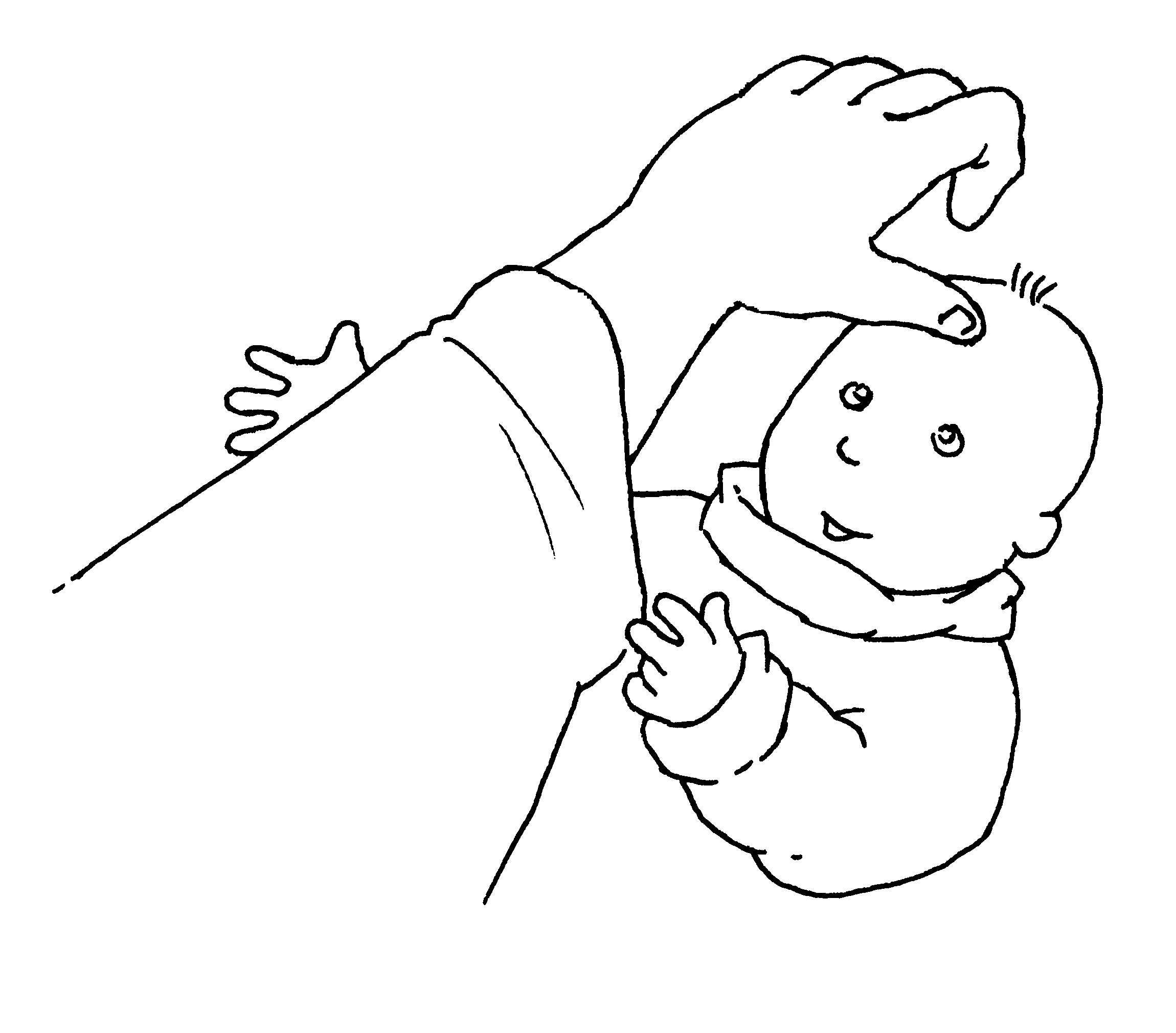 